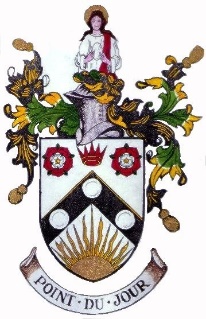 ProposalLevelling of the gravel drive / path Infront of the pavilion. InformationTo provide a safe and level walkway for members and guests visiting or using the Denes Oval.To fill in the depressions in the walkway and entrance to the ground that have occurred over the years, including the driveway in between the tennis courts and the cricket pitch This will benefit the tennis club as they have accesses to and use the same driveway and path and this will also provide addition parking for spectators of both the cricket and tennis club.Cost20x Travis Perkins Gravel/Shingle 10mm Bulk bag 10mm £891.00 (Net)Cricket club to provide the labour.Total Cost = £891.00 + VAT